Chapter 22: The Great Depression and the New Deal in Georgia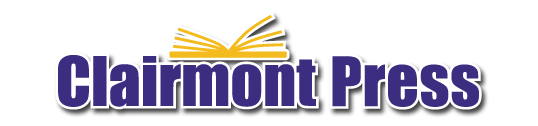 Section 3: The New Deal: 1935 and BeyondDAILY LESSON PLANSDay 1In Class:Homework:Day 2In Class:Homework:Day 3In Class:Homework:Day 4In Class:Homework:Day 5In Class:Homework: